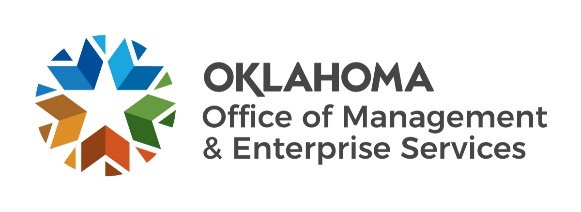 Amendment of SolicitationDate of Issuance:2/23/20222/23/2022Solicitation No.Solicitation No.430000002643000000264300000026Requisition No.4300000110143000001101Amendment No.Amendment No.222Hour and date specified for receipt of offers is changed:Hour and date specified for receipt of offers is changed:Hour and date specified for receipt of offers is changed: No  Yes, to:         CST         CSTPursuant to OAC 260:115-7-30(d), this document shall serve as official notice of amendment to the solicitation identified above. Such notice is being provided to all suppliers to which the original solicitation was sent. Suppliers submitting bids or quotations shall acknowledge receipt of this solicitation amendment prior to the hour and date specified in the solicitation as follows:(1)  Sign and return a copy of this amendment with the solicitation response being submitted; or,(2)  If the supplier has already submitted a response, this acknowledgement must be signed and returned prior to the solicitation deadline. All amendment acknowledgements submitted separately shall have the solicitation number and bid opening date printed clearly on the front of the envelope.Pursuant to OAC 260:115-7-30(d), this document shall serve as official notice of amendment to the solicitation identified above. Such notice is being provided to all suppliers to which the original solicitation was sent. Suppliers submitting bids or quotations shall acknowledge receipt of this solicitation amendment prior to the hour and date specified in the solicitation as follows:(1)  Sign and return a copy of this amendment with the solicitation response being submitted; or,(2)  If the supplier has already submitted a response, this acknowledgement must be signed and returned prior to the solicitation deadline. All amendment acknowledgements submitted separately shall have the solicitation number and bid opening date printed clearly on the front of the envelope.Pursuant to OAC 260:115-7-30(d), this document shall serve as official notice of amendment to the solicitation identified above. Such notice is being provided to all suppliers to which the original solicitation was sent. Suppliers submitting bids or quotations shall acknowledge receipt of this solicitation amendment prior to the hour and date specified in the solicitation as follows:(1)  Sign and return a copy of this amendment with the solicitation response being submitted; or,(2)  If the supplier has already submitted a response, this acknowledgement must be signed and returned prior to the solicitation deadline. All amendment acknowledgements submitted separately shall have the solicitation number and bid opening date printed clearly on the front of the envelope.Pursuant to OAC 260:115-7-30(d), this document shall serve as official notice of amendment to the solicitation identified above. Such notice is being provided to all suppliers to which the original solicitation was sent. Suppliers submitting bids or quotations shall acknowledge receipt of this solicitation amendment prior to the hour and date specified in the solicitation as follows:(1)  Sign and return a copy of this amendment with the solicitation response being submitted; or,(2)  If the supplier has already submitted a response, this acknowledgement must be signed and returned prior to the solicitation deadline. All amendment acknowledgements submitted separately shall have the solicitation number and bid opening date printed clearly on the front of the envelope.Pursuant to OAC 260:115-7-30(d), this document shall serve as official notice of amendment to the solicitation identified above. Such notice is being provided to all suppliers to which the original solicitation was sent. Suppliers submitting bids or quotations shall acknowledge receipt of this solicitation amendment prior to the hour and date specified in the solicitation as follows:(1)  Sign and return a copy of this amendment with the solicitation response being submitted; or,(2)  If the supplier has already submitted a response, this acknowledgement must be signed and returned prior to the solicitation deadline. All amendment acknowledgements submitted separately shall have the solicitation number and bid opening date printed clearly on the front of the envelope.Pursuant to OAC 260:115-7-30(d), this document shall serve as official notice of amendment to the solicitation identified above. Such notice is being provided to all suppliers to which the original solicitation was sent. Suppliers submitting bids or quotations shall acknowledge receipt of this solicitation amendment prior to the hour and date specified in the solicitation as follows:(1)  Sign and return a copy of this amendment with the solicitation response being submitted; or,(2)  If the supplier has already submitted a response, this acknowledgement must be signed and returned prior to the solicitation deadline. All amendment acknowledgements submitted separately shall have the solicitation number and bid opening date printed clearly on the front of the envelope.Pursuant to OAC 260:115-7-30(d), this document shall serve as official notice of amendment to the solicitation identified above. Such notice is being provided to all suppliers to which the original solicitation was sent. Suppliers submitting bids or quotations shall acknowledge receipt of this solicitation amendment prior to the hour and date specified in the solicitation as follows:(1)  Sign and return a copy of this amendment with the solicitation response being submitted; or,(2)  If the supplier has already submitted a response, this acknowledgement must be signed and returned prior to the solicitation deadline. All amendment acknowledgements submitted separately shall have the solicitation number and bid opening date printed clearly on the front of the envelope.Pursuant to OAC 260:115-7-30(d), this document shall serve as official notice of amendment to the solicitation identified above. Such notice is being provided to all suppliers to which the original solicitation was sent. Suppliers submitting bids or quotations shall acknowledge receipt of this solicitation amendment prior to the hour and date specified in the solicitation as follows:(1)  Sign and return a copy of this amendment with the solicitation response being submitted; or,(2)  If the supplier has already submitted a response, this acknowledgement must be signed and returned prior to the solicitation deadline. All amendment acknowledgements submitted separately shall have the solicitation number and bid opening date printed clearly on the front of the envelope.ISSUED BY and RETURN TO:ISSUED BY and RETURN TO:ISSUED BY and RETURN TO:ISSUED BY and RETURN TO:ISSUED BY and RETURN TO:ISSUED BY and RETURN TO:ISSUED BY and RETURN TO:ISSUED BY and RETURN TO:U.S. Postal Delivery or Personal or Common Carrier Delivery:OMES Central Purchasing
Will Rogers BuildingATTN: Teresa Terry2401 N. Lincoln Blvd., Ste. 116Oklahoma City, OK 73105U.S. Postal Delivery or Personal or Common Carrier Delivery:OMES Central Purchasing
Will Rogers BuildingATTN: Teresa Terry2401 N. Lincoln Blvd., Ste. 116Oklahoma City, OK 73105Teresa TerryTeresa TerryTeresa TerryTeresa TerryTeresa TerryU.S. Postal Delivery or Personal or Common Carrier Delivery:OMES Central Purchasing
Will Rogers BuildingATTN: Teresa Terry2401 N. Lincoln Blvd., Ste. 116Oklahoma City, OK 73105U.S. Postal Delivery or Personal or Common Carrier Delivery:OMES Central Purchasing
Will Rogers BuildingATTN: Teresa Terry2401 N. Lincoln Blvd., Ste. 116Oklahoma City, OK 73105Contracting OfficerContracting OfficerContracting OfficerContracting OfficerContracting OfficerU.S. Postal Delivery or Personal or Common Carrier Delivery:OMES Central Purchasing
Will Rogers BuildingATTN: Teresa Terry2401 N. Lincoln Blvd., Ste. 116Oklahoma City, OK 73105U.S. Postal Delivery or Personal or Common Carrier Delivery:OMES Central Purchasing
Will Rogers BuildingATTN: Teresa Terry2401 N. Lincoln Blvd., Ste. 116Oklahoma City, OK 73105(405) 521-2432(405) 521-2432(405) 521-2432(405) 521-2432(405) 521-2432U.S. Postal Delivery or Personal or Common Carrier Delivery:OMES Central Purchasing
Will Rogers BuildingATTN: Teresa Terry2401 N. Lincoln Blvd., Ste. 116Oklahoma City, OK 73105U.S. Postal Delivery or Personal or Common Carrier Delivery:OMES Central Purchasing
Will Rogers BuildingATTN: Teresa Terry2401 N. Lincoln Blvd., Ste. 116Oklahoma City, OK 73105Phone  NumberPhone  NumberPhone  NumberPhone  NumberPhone  NumberU.S. Postal Delivery or Personal or Common Carrier Delivery:OMES Central Purchasing
Will Rogers BuildingATTN: Teresa Terry2401 N. Lincoln Blvd., Ste. 116Oklahoma City, OK 73105U.S. Postal Delivery or Personal or Common Carrier Delivery:OMES Central Purchasing
Will Rogers BuildingATTN: Teresa Terry2401 N. Lincoln Blvd., Ste. 116Oklahoma City, OK 73105Teresa.terry@omes.ok.govTeresa.terry@omes.ok.govTeresa.terry@omes.ok.govTeresa.terry@omes.ok.govTeresa.terry@omes.ok.govU.S. Postal Delivery or Personal or Common Carrier Delivery:OMES Central Purchasing
Will Rogers BuildingATTN: Teresa Terry2401 N. Lincoln Blvd., Ste. 116Oklahoma City, OK 73105U.S. Postal Delivery or Personal or Common Carrier Delivery:OMES Central Purchasing
Will Rogers BuildingATTN: Teresa Terry2401 N. Lincoln Blvd., Ste. 116Oklahoma City, OK 73105E-Mail  AddressE-Mail  AddressE-Mail  AddressE-Mail  AddressE-Mail  AddressDescription of Amendment:Description of Amendment:Description of Amendment:Description of Amendment:Description of Amendment:Description of Amendment:Description of Amendment:Description of Amendment:a. This is to incorporate the following:a. This is to incorporate the following:a. This is to incorporate the following:a. This is to incorporate the following:a. This is to incorporate the following:a. This is to incorporate the following:a. This is to incorporate the following:a. This is to incorporate the following:On behalf of the State of Oklahoma, the Office of Management and Enterprise Services (OMES) gives notice of the following questions concerning this solicitation, which closed on 2/16/2022. All questions and procurement/agency responses are detailed below:Q1. 	Attachment A, Section 2. Contract Term and Renewal OptionsWhat is the planned contract award date and anticipated program start date of the initial contract term which ends September 30, 2022? That contract term end date may need to be updated to one year from the award date. September 30, 2022 refers to the expiration date of the ARPA funds we plan to use on this project. We have budgeted for at least one full calendar year of service. The portion of the contract that extends beyond 9/30/22 will be paid for with other confirmed federal funds that are set aside for this purpose.We want to launch the program as quickly as possible. The dates on the solicitation and evaluation tool are probably no longer realistic due to the length of time this process has taken. We estimate finalizing our selection before March 31, 2022 and would like to launch within 30 days of the award. Q2.	Exhibit 1, Item 5. and Bidder Instructions, item 8.1.C.h.Please clarify how NISO Standard Z39.50, which applies to database queries across systems, applies to online tutoring.This was template language from other database RFPs that have been conducted in the past. If it does not apply to your product, it does not need to be covered in the response. Q3.	Exhibit 1, Item 15.Please provide additional details on the information required to be collected from end-users to meet IMLS assessment requirements. We have five questions we’re required to collect feedback on for every IMLS funded project. Responses are on a Likert scale:I learned something by using this library resource.I feel more confident about what I just learned.I intend to apply what I just learned.I am more aware of resources and services provided by the library.I am more likely to use other library resources and services. We would also like an open response question with wording to be confirmed before launch. Q4.	Exhibit 1, Item 19.c. Usage Statistics and ReportsPlease clarify the “Time intervals for which statistics can be generated (hourly, monthly, annually, etc.)” requirement. Is the question regarding frequency of program data reports received from vendor or the program usage data points available to report?The frequency is in reference to the available data points on the report. Q5.	Exhibit 1, Item 19.d.ii.2. Usage Statistics and Reports at both system and branch levelWhat demographic information will the online tutoring vendor be required to collect from library customers?No specific demographic information will be required to be collected by the vendor. We want to know the possibilities of usage data tracking and how that might work at the independent library, branch/system, and state levels. We do not anticipate any protected data to be collected or stored, but want an overview of what usage statistics are available if we did agree to data being collected or processed by the vendor. Q6.	Bidder Instructions, items 8.1.E., 8.1.F., and 8.2.H.iii.Please clarify this requirement “…[INSERT, e.g., a VPAT; Security Certification and Accreditation Assessment; service level agreements and proposed first draft of Statement of Work, including data migration from the existing system,].” Will a VPAT, Security Certification Accreditation and Assessment, SLA, and SOW all be required of the bidder?If this is a hosted system a VPAT and a security certification will me needed.  If you have service level agreement it will need to be inserted in this section.Q7.	Attachment D, section 1.8What types, if any, Oklahoma library patron Personal Data (PD) is expected to be collected and/or processed by the online tutoring vendor? We want to know the possibilities of usage data tracking and how that might work at the independent library, branch/system, and state levels. We do not anticipate any protected data to be collected or stored, but want an overview of what usage statistics are available if we did agree to data being collected or processed by the vendor. On behalf of the State of Oklahoma, the Office of Management and Enterprise Services (OMES) gives notice of the following questions concerning this solicitation, which closed on 2/16/2022. All questions and procurement/agency responses are detailed below:Q1. 	Attachment A, Section 2. Contract Term and Renewal OptionsWhat is the planned contract award date and anticipated program start date of the initial contract term which ends September 30, 2022? That contract term end date may need to be updated to one year from the award date. September 30, 2022 refers to the expiration date of the ARPA funds we plan to use on this project. We have budgeted for at least one full calendar year of service. The portion of the contract that extends beyond 9/30/22 will be paid for with other confirmed federal funds that are set aside for this purpose.We want to launch the program as quickly as possible. The dates on the solicitation and evaluation tool are probably no longer realistic due to the length of time this process has taken. We estimate finalizing our selection before March 31, 2022 and would like to launch within 30 days of the award. Q2.	Exhibit 1, Item 5. and Bidder Instructions, item 8.1.C.h.Please clarify how NISO Standard Z39.50, which applies to database queries across systems, applies to online tutoring.This was template language from other database RFPs that have been conducted in the past. If it does not apply to your product, it does not need to be covered in the response. Q3.	Exhibit 1, Item 15.Please provide additional details on the information required to be collected from end-users to meet IMLS assessment requirements. We have five questions we’re required to collect feedback on for every IMLS funded project. Responses are on a Likert scale:I learned something by using this library resource.I feel more confident about what I just learned.I intend to apply what I just learned.I am more aware of resources and services provided by the library.I am more likely to use other library resources and services. We would also like an open response question with wording to be confirmed before launch. Q4.	Exhibit 1, Item 19.c. Usage Statistics and ReportsPlease clarify the “Time intervals for which statistics can be generated (hourly, monthly, annually, etc.)” requirement. Is the question regarding frequency of program data reports received from vendor or the program usage data points available to report?The frequency is in reference to the available data points on the report. Q5.	Exhibit 1, Item 19.d.ii.2. Usage Statistics and Reports at both system and branch levelWhat demographic information will the online tutoring vendor be required to collect from library customers?No specific demographic information will be required to be collected by the vendor. We want to know the possibilities of usage data tracking and how that might work at the independent library, branch/system, and state levels. We do not anticipate any protected data to be collected or stored, but want an overview of what usage statistics are available if we did agree to data being collected or processed by the vendor. Q6.	Bidder Instructions, items 8.1.E., 8.1.F., and 8.2.H.iii.Please clarify this requirement “…[INSERT, e.g., a VPAT; Security Certification and Accreditation Assessment; service level agreements and proposed first draft of Statement of Work, including data migration from the existing system,].” Will a VPAT, Security Certification Accreditation and Assessment, SLA, and SOW all be required of the bidder?If this is a hosted system a VPAT and a security certification will me needed.  If you have service level agreement it will need to be inserted in this section.Q7.	Attachment D, section 1.8What types, if any, Oklahoma library patron Personal Data (PD) is expected to be collected and/or processed by the online tutoring vendor? We want to know the possibilities of usage data tracking and how that might work at the independent library, branch/system, and state levels. We do not anticipate any protected data to be collected or stored, but want an overview of what usage statistics are available if we did agree to data being collected or processed by the vendor. On behalf of the State of Oklahoma, the Office of Management and Enterprise Services (OMES) gives notice of the following questions concerning this solicitation, which closed on 2/16/2022. All questions and procurement/agency responses are detailed below:Q1. 	Attachment A, Section 2. Contract Term and Renewal OptionsWhat is the planned contract award date and anticipated program start date of the initial contract term which ends September 30, 2022? That contract term end date may need to be updated to one year from the award date. September 30, 2022 refers to the expiration date of the ARPA funds we plan to use on this project. We have budgeted for at least one full calendar year of service. The portion of the contract that extends beyond 9/30/22 will be paid for with other confirmed federal funds that are set aside for this purpose.We want to launch the program as quickly as possible. The dates on the solicitation and evaluation tool are probably no longer realistic due to the length of time this process has taken. We estimate finalizing our selection before March 31, 2022 and would like to launch within 30 days of the award. Q2.	Exhibit 1, Item 5. and Bidder Instructions, item 8.1.C.h.Please clarify how NISO Standard Z39.50, which applies to database queries across systems, applies to online tutoring.This was template language from other database RFPs that have been conducted in the past. If it does not apply to your product, it does not need to be covered in the response. Q3.	Exhibit 1, Item 15.Please provide additional details on the information required to be collected from end-users to meet IMLS assessment requirements. We have five questions we’re required to collect feedback on for every IMLS funded project. Responses are on a Likert scale:I learned something by using this library resource.I feel more confident about what I just learned.I intend to apply what I just learned.I am more aware of resources and services provided by the library.I am more likely to use other library resources and services. We would also like an open response question with wording to be confirmed before launch. Q4.	Exhibit 1, Item 19.c. Usage Statistics and ReportsPlease clarify the “Time intervals for which statistics can be generated (hourly, monthly, annually, etc.)” requirement. Is the question regarding frequency of program data reports received from vendor or the program usage data points available to report?The frequency is in reference to the available data points on the report. Q5.	Exhibit 1, Item 19.d.ii.2. Usage Statistics and Reports at both system and branch levelWhat demographic information will the online tutoring vendor be required to collect from library customers?No specific demographic information will be required to be collected by the vendor. We want to know the possibilities of usage data tracking and how that might work at the independent library, branch/system, and state levels. We do not anticipate any protected data to be collected or stored, but want an overview of what usage statistics are available if we did agree to data being collected or processed by the vendor. Q6.	Bidder Instructions, items 8.1.E., 8.1.F., and 8.2.H.iii.Please clarify this requirement “…[INSERT, e.g., a VPAT; Security Certification and Accreditation Assessment; service level agreements and proposed first draft of Statement of Work, including data migration from the existing system,].” Will a VPAT, Security Certification Accreditation and Assessment, SLA, and SOW all be required of the bidder?If this is a hosted system a VPAT and a security certification will me needed.  If you have service level agreement it will need to be inserted in this section.Q7.	Attachment D, section 1.8What types, if any, Oklahoma library patron Personal Data (PD) is expected to be collected and/or processed by the online tutoring vendor? We want to know the possibilities of usage data tracking and how that might work at the independent library, branch/system, and state levels. We do not anticipate any protected data to be collected or stored, but want an overview of what usage statistics are available if we did agree to data being collected or processed by the vendor. On behalf of the State of Oklahoma, the Office of Management and Enterprise Services (OMES) gives notice of the following questions concerning this solicitation, which closed on 2/16/2022. All questions and procurement/agency responses are detailed below:Q1. 	Attachment A, Section 2. Contract Term and Renewal OptionsWhat is the planned contract award date and anticipated program start date of the initial contract term which ends September 30, 2022? That contract term end date may need to be updated to one year from the award date. September 30, 2022 refers to the expiration date of the ARPA funds we plan to use on this project. We have budgeted for at least one full calendar year of service. The portion of the contract that extends beyond 9/30/22 will be paid for with other confirmed federal funds that are set aside for this purpose.We want to launch the program as quickly as possible. The dates on the solicitation and evaluation tool are probably no longer realistic due to the length of time this process has taken. We estimate finalizing our selection before March 31, 2022 and would like to launch within 30 days of the award. Q2.	Exhibit 1, Item 5. and Bidder Instructions, item 8.1.C.h.Please clarify how NISO Standard Z39.50, which applies to database queries across systems, applies to online tutoring.This was template language from other database RFPs that have been conducted in the past. If it does not apply to your product, it does not need to be covered in the response. Q3.	Exhibit 1, Item 15.Please provide additional details on the information required to be collected from end-users to meet IMLS assessment requirements. We have five questions we’re required to collect feedback on for every IMLS funded project. Responses are on a Likert scale:I learned something by using this library resource.I feel more confident about what I just learned.I intend to apply what I just learned.I am more aware of resources and services provided by the library.I am more likely to use other library resources and services. We would also like an open response question with wording to be confirmed before launch. Q4.	Exhibit 1, Item 19.c. Usage Statistics and ReportsPlease clarify the “Time intervals for which statistics can be generated (hourly, monthly, annually, etc.)” requirement. Is the question regarding frequency of program data reports received from vendor or the program usage data points available to report?The frequency is in reference to the available data points on the report. Q5.	Exhibit 1, Item 19.d.ii.2. Usage Statistics and Reports at both system and branch levelWhat demographic information will the online tutoring vendor be required to collect from library customers?No specific demographic information will be required to be collected by the vendor. We want to know the possibilities of usage data tracking and how that might work at the independent library, branch/system, and state levels. We do not anticipate any protected data to be collected or stored, but want an overview of what usage statistics are available if we did agree to data being collected or processed by the vendor. Q6.	Bidder Instructions, items 8.1.E., 8.1.F., and 8.2.H.iii.Please clarify this requirement “…[INSERT, e.g., a VPAT; Security Certification and Accreditation Assessment; service level agreements and proposed first draft of Statement of Work, including data migration from the existing system,].” Will a VPAT, Security Certification Accreditation and Assessment, SLA, and SOW all be required of the bidder?If this is a hosted system a VPAT and a security certification will me needed.  If you have service level agreement it will need to be inserted in this section.Q7.	Attachment D, section 1.8What types, if any, Oklahoma library patron Personal Data (PD) is expected to be collected and/or processed by the online tutoring vendor? We want to know the possibilities of usage data tracking and how that might work at the independent library, branch/system, and state levels. We do not anticipate any protected data to be collected or stored, but want an overview of what usage statistics are available if we did agree to data being collected or processed by the vendor. On behalf of the State of Oklahoma, the Office of Management and Enterprise Services (OMES) gives notice of the following questions concerning this solicitation, which closed on 2/16/2022. All questions and procurement/agency responses are detailed below:Q1. 	Attachment A, Section 2. Contract Term and Renewal OptionsWhat is the planned contract award date and anticipated program start date of the initial contract term which ends September 30, 2022? That contract term end date may need to be updated to one year from the award date. September 30, 2022 refers to the expiration date of the ARPA funds we plan to use on this project. We have budgeted for at least one full calendar year of service. The portion of the contract that extends beyond 9/30/22 will be paid for with other confirmed federal funds that are set aside for this purpose.We want to launch the program as quickly as possible. The dates on the solicitation and evaluation tool are probably no longer realistic due to the length of time this process has taken. We estimate finalizing our selection before March 31, 2022 and would like to launch within 30 days of the award. Q2.	Exhibit 1, Item 5. and Bidder Instructions, item 8.1.C.h.Please clarify how NISO Standard Z39.50, which applies to database queries across systems, applies to online tutoring.This was template language from other database RFPs that have been conducted in the past. If it does not apply to your product, it does not need to be covered in the response. Q3.	Exhibit 1, Item 15.Please provide additional details on the information required to be collected from end-users to meet IMLS assessment requirements. We have five questions we’re required to collect feedback on for every IMLS funded project. Responses are on a Likert scale:I learned something by using this library resource.I feel more confident about what I just learned.I intend to apply what I just learned.I am more aware of resources and services provided by the library.I am more likely to use other library resources and services. We would also like an open response question with wording to be confirmed before launch. Q4.	Exhibit 1, Item 19.c. Usage Statistics and ReportsPlease clarify the “Time intervals for which statistics can be generated (hourly, monthly, annually, etc.)” requirement. Is the question regarding frequency of program data reports received from vendor or the program usage data points available to report?The frequency is in reference to the available data points on the report. Q5.	Exhibit 1, Item 19.d.ii.2. Usage Statistics and Reports at both system and branch levelWhat demographic information will the online tutoring vendor be required to collect from library customers?No specific demographic information will be required to be collected by the vendor. We want to know the possibilities of usage data tracking and how that might work at the independent library, branch/system, and state levels. We do not anticipate any protected data to be collected or stored, but want an overview of what usage statistics are available if we did agree to data being collected or processed by the vendor. Q6.	Bidder Instructions, items 8.1.E., 8.1.F., and 8.2.H.iii.Please clarify this requirement “…[INSERT, e.g., a VPAT; Security Certification and Accreditation Assessment; service level agreements and proposed first draft of Statement of Work, including data migration from the existing system,].” Will a VPAT, Security Certification Accreditation and Assessment, SLA, and SOW all be required of the bidder?If this is a hosted system a VPAT and a security certification will me needed.  If you have service level agreement it will need to be inserted in this section.Q7.	Attachment D, section 1.8What types, if any, Oklahoma library patron Personal Data (PD) is expected to be collected and/or processed by the online tutoring vendor? We want to know the possibilities of usage data tracking and how that might work at the independent library, branch/system, and state levels. We do not anticipate any protected data to be collected or stored, but want an overview of what usage statistics are available if we did agree to data being collected or processed by the vendor. On behalf of the State of Oklahoma, the Office of Management and Enterprise Services (OMES) gives notice of the following questions concerning this solicitation, which closed on 2/16/2022. All questions and procurement/agency responses are detailed below:Q1. 	Attachment A, Section 2. Contract Term and Renewal OptionsWhat is the planned contract award date and anticipated program start date of the initial contract term which ends September 30, 2022? That contract term end date may need to be updated to one year from the award date. September 30, 2022 refers to the expiration date of the ARPA funds we plan to use on this project. We have budgeted for at least one full calendar year of service. The portion of the contract that extends beyond 9/30/22 will be paid for with other confirmed federal funds that are set aside for this purpose.We want to launch the program as quickly as possible. The dates on the solicitation and evaluation tool are probably no longer realistic due to the length of time this process has taken. We estimate finalizing our selection before March 31, 2022 and would like to launch within 30 days of the award. Q2.	Exhibit 1, Item 5. and Bidder Instructions, item 8.1.C.h.Please clarify how NISO Standard Z39.50, which applies to database queries across systems, applies to online tutoring.This was template language from other database RFPs that have been conducted in the past. If it does not apply to your product, it does not need to be covered in the response. Q3.	Exhibit 1, Item 15.Please provide additional details on the information required to be collected from end-users to meet IMLS assessment requirements. We have five questions we’re required to collect feedback on for every IMLS funded project. Responses are on a Likert scale:I learned something by using this library resource.I feel more confident about what I just learned.I intend to apply what I just learned.I am more aware of resources and services provided by the library.I am more likely to use other library resources and services. We would also like an open response question with wording to be confirmed before launch. Q4.	Exhibit 1, Item 19.c. Usage Statistics and ReportsPlease clarify the “Time intervals for which statistics can be generated (hourly, monthly, annually, etc.)” requirement. Is the question regarding frequency of program data reports received from vendor or the program usage data points available to report?The frequency is in reference to the available data points on the report. Q5.	Exhibit 1, Item 19.d.ii.2. Usage Statistics and Reports at both system and branch levelWhat demographic information will the online tutoring vendor be required to collect from library customers?No specific demographic information will be required to be collected by the vendor. We want to know the possibilities of usage data tracking and how that might work at the independent library, branch/system, and state levels. We do not anticipate any protected data to be collected or stored, but want an overview of what usage statistics are available if we did agree to data being collected or processed by the vendor. Q6.	Bidder Instructions, items 8.1.E., 8.1.F., and 8.2.H.iii.Please clarify this requirement “…[INSERT, e.g., a VPAT; Security Certification and Accreditation Assessment; service level agreements and proposed first draft of Statement of Work, including data migration from the existing system,].” Will a VPAT, Security Certification Accreditation and Assessment, SLA, and SOW all be required of the bidder?If this is a hosted system a VPAT and a security certification will me needed.  If you have service level agreement it will need to be inserted in this section.Q7.	Attachment D, section 1.8What types, if any, Oklahoma library patron Personal Data (PD) is expected to be collected and/or processed by the online tutoring vendor? We want to know the possibilities of usage data tracking and how that might work at the independent library, branch/system, and state levels. We do not anticipate any protected data to be collected or stored, but want an overview of what usage statistics are available if we did agree to data being collected or processed by the vendor. On behalf of the State of Oklahoma, the Office of Management and Enterprise Services (OMES) gives notice of the following questions concerning this solicitation, which closed on 2/16/2022. All questions and procurement/agency responses are detailed below:Q1. 	Attachment A, Section 2. Contract Term and Renewal OptionsWhat is the planned contract award date and anticipated program start date of the initial contract term which ends September 30, 2022? That contract term end date may need to be updated to one year from the award date. September 30, 2022 refers to the expiration date of the ARPA funds we plan to use on this project. We have budgeted for at least one full calendar year of service. The portion of the contract that extends beyond 9/30/22 will be paid for with other confirmed federal funds that are set aside for this purpose.We want to launch the program as quickly as possible. The dates on the solicitation and evaluation tool are probably no longer realistic due to the length of time this process has taken. We estimate finalizing our selection before March 31, 2022 and would like to launch within 30 days of the award. Q2.	Exhibit 1, Item 5. and Bidder Instructions, item 8.1.C.h.Please clarify how NISO Standard Z39.50, which applies to database queries across systems, applies to online tutoring.This was template language from other database RFPs that have been conducted in the past. If it does not apply to your product, it does not need to be covered in the response. Q3.	Exhibit 1, Item 15.Please provide additional details on the information required to be collected from end-users to meet IMLS assessment requirements. We have five questions we’re required to collect feedback on for every IMLS funded project. Responses are on a Likert scale:I learned something by using this library resource.I feel more confident about what I just learned.I intend to apply what I just learned.I am more aware of resources and services provided by the library.I am more likely to use other library resources and services. We would also like an open response question with wording to be confirmed before launch. Q4.	Exhibit 1, Item 19.c. Usage Statistics and ReportsPlease clarify the “Time intervals for which statistics can be generated (hourly, monthly, annually, etc.)” requirement. Is the question regarding frequency of program data reports received from vendor or the program usage data points available to report?The frequency is in reference to the available data points on the report. Q5.	Exhibit 1, Item 19.d.ii.2. Usage Statistics and Reports at both system and branch levelWhat demographic information will the online tutoring vendor be required to collect from library customers?No specific demographic information will be required to be collected by the vendor. We want to know the possibilities of usage data tracking and how that might work at the independent library, branch/system, and state levels. We do not anticipate any protected data to be collected or stored, but want an overview of what usage statistics are available if we did agree to data being collected or processed by the vendor. Q6.	Bidder Instructions, items 8.1.E., 8.1.F., and 8.2.H.iii.Please clarify this requirement “…[INSERT, e.g., a VPAT; Security Certification and Accreditation Assessment; service level agreements and proposed first draft of Statement of Work, including data migration from the existing system,].” Will a VPAT, Security Certification Accreditation and Assessment, SLA, and SOW all be required of the bidder?If this is a hosted system a VPAT and a security certification will me needed.  If you have service level agreement it will need to be inserted in this section.Q7.	Attachment D, section 1.8What types, if any, Oklahoma library patron Personal Data (PD) is expected to be collected and/or processed by the online tutoring vendor? We want to know the possibilities of usage data tracking and how that might work at the independent library, branch/system, and state levels. We do not anticipate any protected data to be collected or stored, but want an overview of what usage statistics are available if we did agree to data being collected or processed by the vendor. On behalf of the State of Oklahoma, the Office of Management and Enterprise Services (OMES) gives notice of the following questions concerning this solicitation, which closed on 2/16/2022. All questions and procurement/agency responses are detailed below:Q1. 	Attachment A, Section 2. Contract Term and Renewal OptionsWhat is the planned contract award date and anticipated program start date of the initial contract term which ends September 30, 2022? That contract term end date may need to be updated to one year from the award date. September 30, 2022 refers to the expiration date of the ARPA funds we plan to use on this project. We have budgeted for at least one full calendar year of service. The portion of the contract that extends beyond 9/30/22 will be paid for with other confirmed federal funds that are set aside for this purpose.We want to launch the program as quickly as possible. The dates on the solicitation and evaluation tool are probably no longer realistic due to the length of time this process has taken. We estimate finalizing our selection before March 31, 2022 and would like to launch within 30 days of the award. Q2.	Exhibit 1, Item 5. and Bidder Instructions, item 8.1.C.h.Please clarify how NISO Standard Z39.50, which applies to database queries across systems, applies to online tutoring.This was template language from other database RFPs that have been conducted in the past. If it does not apply to your product, it does not need to be covered in the response. Q3.	Exhibit 1, Item 15.Please provide additional details on the information required to be collected from end-users to meet IMLS assessment requirements. We have five questions we’re required to collect feedback on for every IMLS funded project. Responses are on a Likert scale:I learned something by using this library resource.I feel more confident about what I just learned.I intend to apply what I just learned.I am more aware of resources and services provided by the library.I am more likely to use other library resources and services. We would also like an open response question with wording to be confirmed before launch. Q4.	Exhibit 1, Item 19.c. Usage Statistics and ReportsPlease clarify the “Time intervals for which statistics can be generated (hourly, monthly, annually, etc.)” requirement. Is the question regarding frequency of program data reports received from vendor or the program usage data points available to report?The frequency is in reference to the available data points on the report. Q5.	Exhibit 1, Item 19.d.ii.2. Usage Statistics and Reports at both system and branch levelWhat demographic information will the online tutoring vendor be required to collect from library customers?No specific demographic information will be required to be collected by the vendor. We want to know the possibilities of usage data tracking and how that might work at the independent library, branch/system, and state levels. We do not anticipate any protected data to be collected or stored, but want an overview of what usage statistics are available if we did agree to data being collected or processed by the vendor. Q6.	Bidder Instructions, items 8.1.E., 8.1.F., and 8.2.H.iii.Please clarify this requirement “…[INSERT, e.g., a VPAT; Security Certification and Accreditation Assessment; service level agreements and proposed first draft of Statement of Work, including data migration from the existing system,].” Will a VPAT, Security Certification Accreditation and Assessment, SLA, and SOW all be required of the bidder?If this is a hosted system a VPAT and a security certification will me needed.  If you have service level agreement it will need to be inserted in this section.Q7.	Attachment D, section 1.8What types, if any, Oklahoma library patron Personal Data (PD) is expected to be collected and/or processed by the online tutoring vendor? We want to know the possibilities of usage data tracking and how that might work at the independent library, branch/system, and state levels. We do not anticipate any protected data to be collected or stored, but want an overview of what usage statistics are available if we did agree to data being collected or processed by the vendor. On behalf of the State of Oklahoma, the Office of Management and Enterprise Services (OMES) gives notice of the following questions concerning this solicitation, which closed on 2/16/2022. All questions and procurement/agency responses are detailed below:Q1. 	Attachment A, Section 2. Contract Term and Renewal OptionsWhat is the planned contract award date and anticipated program start date of the initial contract term which ends September 30, 2022? That contract term end date may need to be updated to one year from the award date. September 30, 2022 refers to the expiration date of the ARPA funds we plan to use on this project. We have budgeted for at least one full calendar year of service. The portion of the contract that extends beyond 9/30/22 will be paid for with other confirmed federal funds that are set aside for this purpose.We want to launch the program as quickly as possible. The dates on the solicitation and evaluation tool are probably no longer realistic due to the length of time this process has taken. We estimate finalizing our selection before March 31, 2022 and would like to launch within 30 days of the award. Q2.	Exhibit 1, Item 5. and Bidder Instructions, item 8.1.C.h.Please clarify how NISO Standard Z39.50, which applies to database queries across systems, applies to online tutoring.This was template language from other database RFPs that have been conducted in the past. If it does not apply to your product, it does not need to be covered in the response. Q3.	Exhibit 1, Item 15.Please provide additional details on the information required to be collected from end-users to meet IMLS assessment requirements. We have five questions we’re required to collect feedback on for every IMLS funded project. Responses are on a Likert scale:I learned something by using this library resource.I feel more confident about what I just learned.I intend to apply what I just learned.I am more aware of resources and services provided by the library.I am more likely to use other library resources and services. We would also like an open response question with wording to be confirmed before launch. Q4.	Exhibit 1, Item 19.c. Usage Statistics and ReportsPlease clarify the “Time intervals for which statistics can be generated (hourly, monthly, annually, etc.)” requirement. Is the question regarding frequency of program data reports received from vendor or the program usage data points available to report?The frequency is in reference to the available data points on the report. Q5.	Exhibit 1, Item 19.d.ii.2. Usage Statistics and Reports at both system and branch levelWhat demographic information will the online tutoring vendor be required to collect from library customers?No specific demographic information will be required to be collected by the vendor. We want to know the possibilities of usage data tracking and how that might work at the independent library, branch/system, and state levels. We do not anticipate any protected data to be collected or stored, but want an overview of what usage statistics are available if we did agree to data being collected or processed by the vendor. Q6.	Bidder Instructions, items 8.1.E., 8.1.F., and 8.2.H.iii.Please clarify this requirement “…[INSERT, e.g., a VPAT; Security Certification and Accreditation Assessment; service level agreements and proposed first draft of Statement of Work, including data migration from the existing system,].” Will a VPAT, Security Certification Accreditation and Assessment, SLA, and SOW all be required of the bidder?If this is a hosted system a VPAT and a security certification will me needed.  If you have service level agreement it will need to be inserted in this section.Q7.	Attachment D, section 1.8What types, if any, Oklahoma library patron Personal Data (PD) is expected to be collected and/or processed by the online tutoring vendor? We want to know the possibilities of usage data tracking and how that might work at the independent library, branch/system, and state levels. We do not anticipate any protected data to be collected or stored, but want an overview of what usage statistics are available if we did agree to data being collected or processed by the vendor. b. All other terms and conditions remain unchanged.b. All other terms and conditions remain unchanged.b. All other terms and conditions remain unchanged.b. All other terms and conditions remain unchanged.b. All other terms and conditions remain unchanged.Supplier Company Name (PRINT)Supplier Company Name (PRINT)Supplier Company Name (PRINT)DateAuthorized Representative Name (PRINT)TitleAuthorized Representative Signature